Publicado en 00489 el 06/02/2012 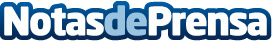 Las espanolas tienen claras sus preferencias sexuales¿calidad vs cantidad?El 20% de las encuestadas mantiene relaciones sexuales a diario y un 45% se plantearía dejar a su chico o vivir una aventura fuera de la relación si el sexo empeorara.Datos de contacto:Lina gonzales sitio de citas n/aNota de prensa publicada en: https://www.notasdeprensa.es/las-espanolas-tienen-claras-sus-preferencias-sexuales-calidad-vs-cantidad Categorias: Sociedad http://www.notasdeprensa.es